Отчёто деятельности председателя,депутата Городской Думымуниципального образования «Город Астрахань»Седова Игоря Юрьевича за 2021 годКак депутат и Председатель Городской Думы, регулярно проводил приемы избирателей. Всего с 1 января 2021 года у меня на приеме было 200 граждан и представители 10-и общественных организаций и объединений. Кроме устных обращений поступили 150 письменных заявлений. Тематика следующая: Проблемы, связанные с некачественным выполнением услуг в сфере ЖКХ; Выделение земельных участков гражданам льготных категорий под индивидуальное жилищное строительство, в том числе многодетным семья, вопросы, связанные с строительством инфраструктуры на данных земельных участках; Жалобы на бездействие должностных лиц;Помощь в организации спортивных мероприятий, мероприятий по очистке территорий от мусора, озеленении и благоустройстве парков и скверов; Консультативная помощь в оформлении компенсационных выплат по аварийному и ветхому жилью; Ремонт кровель и подъездов, восстановление и прочистка ливневой канализации, прокладка асфальтного покрытия, замена тепловой сети жилых домов, вывоз мусора, контроль за регулированием численности безнадзорных животныхОказание помощи медицинским работникам, служащим в ковидных госпиталяхПриобретение новогодних подарков и организация развлекательных и культурных мероприятий для детей из семей, относящихся к категории малоимущих и многодетных.По каждому обращению проведена соответствующая работа: подготовлено и направлено 200 запросов в структурные подразделения администрации города, областные и федеральные органы власти, ведомства и службы. Заявителям даны письменные ответы. Количество проведенных заседаний комитетов и заседаний Городской Думы муниципального образования«Город Астрахань» за 2021 годКоличество проведенных заседаний Городской Думы муниципального образования «Город Астрахань» – 19Как Председатель Городской Думы МО «Город Астрахань» инициировал и принял участие в 23 совещаниях с еженедельным выездом на объекты для контроля хода проведения работ. По вопросам социально-экономического развития Астрахани участвовал в заседаниях Общественной палаты при Губернаторе Астраханской области, совещаниях главы администрации города и руководителей районных администраций. Совместно с депутатами Городской Думы был в числе спонсоров ряда спортивных и творческих мероприятий. Например, городского детского творческого фестиваля «Астраханское лето» 1 июня, организации новогоднего концерта 4 января 2021 в Театре оперы и балета, а также 28 декабря в ДК «Успех».Одно из направлений, которое определил для своей депутатской деятельности – решение проблем ЖКХ нашего города. Поэтому принимал участие в мероприятиях как в качестве спикера, так и в качестве соорганизатора. Это рабочие группы, совещания, встречи с руководителями всех учреждений в этой сфере, проводили выездные совещания на округа, встречались с жителями. Моя депутатская деятельность освещалась в средствах массовой информации: более 60 новостных телевизионных сюжетов, 10 интервью на радио, 15 статьи в печатных изданиях, более 100 сообщений в интернет-изданиях. Провел на своей интернет странице 3 прямых эфира, а также стал инициатором новой формы проведения совещаний с представителями администрации – прямой эфир на ютуб-канале, где у зрителей есть возможность задать вопросы и получить сразу ответы на них..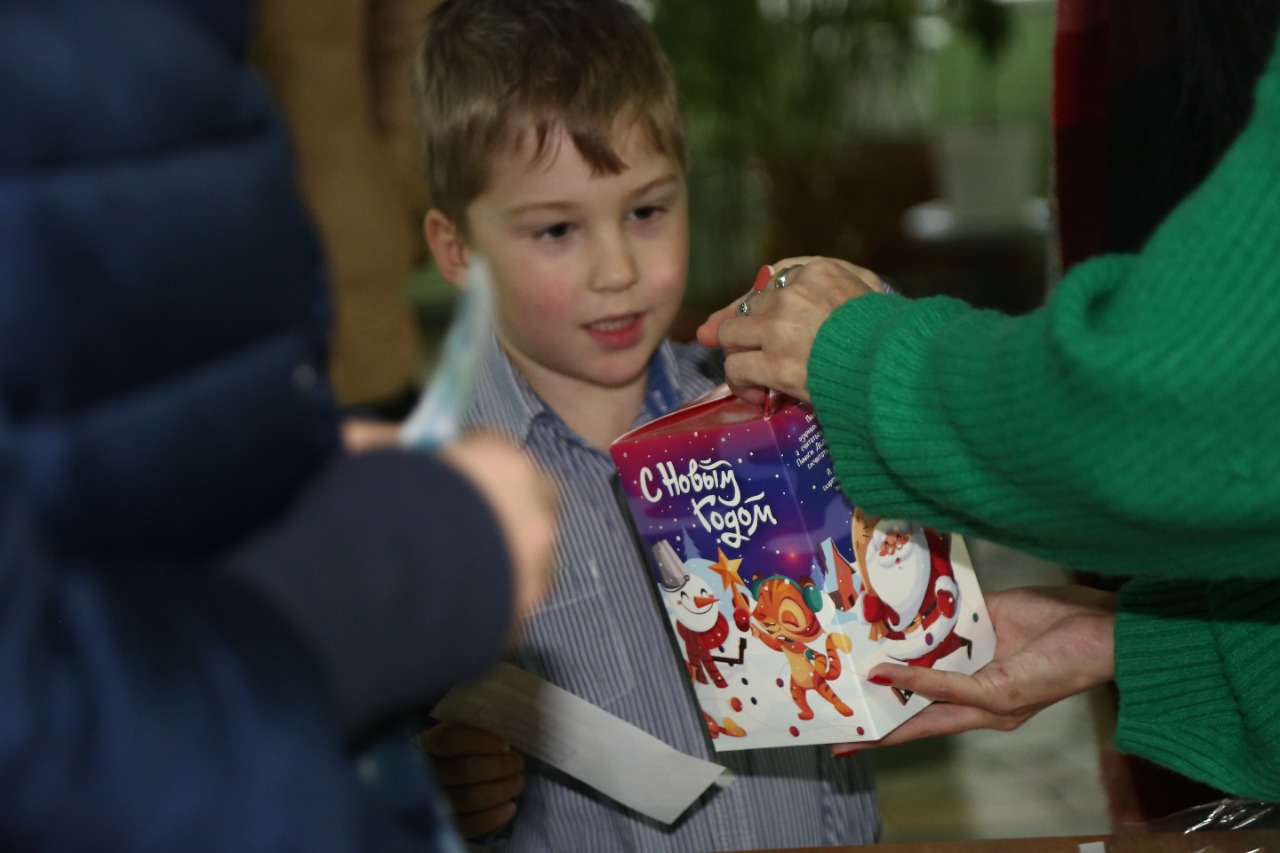 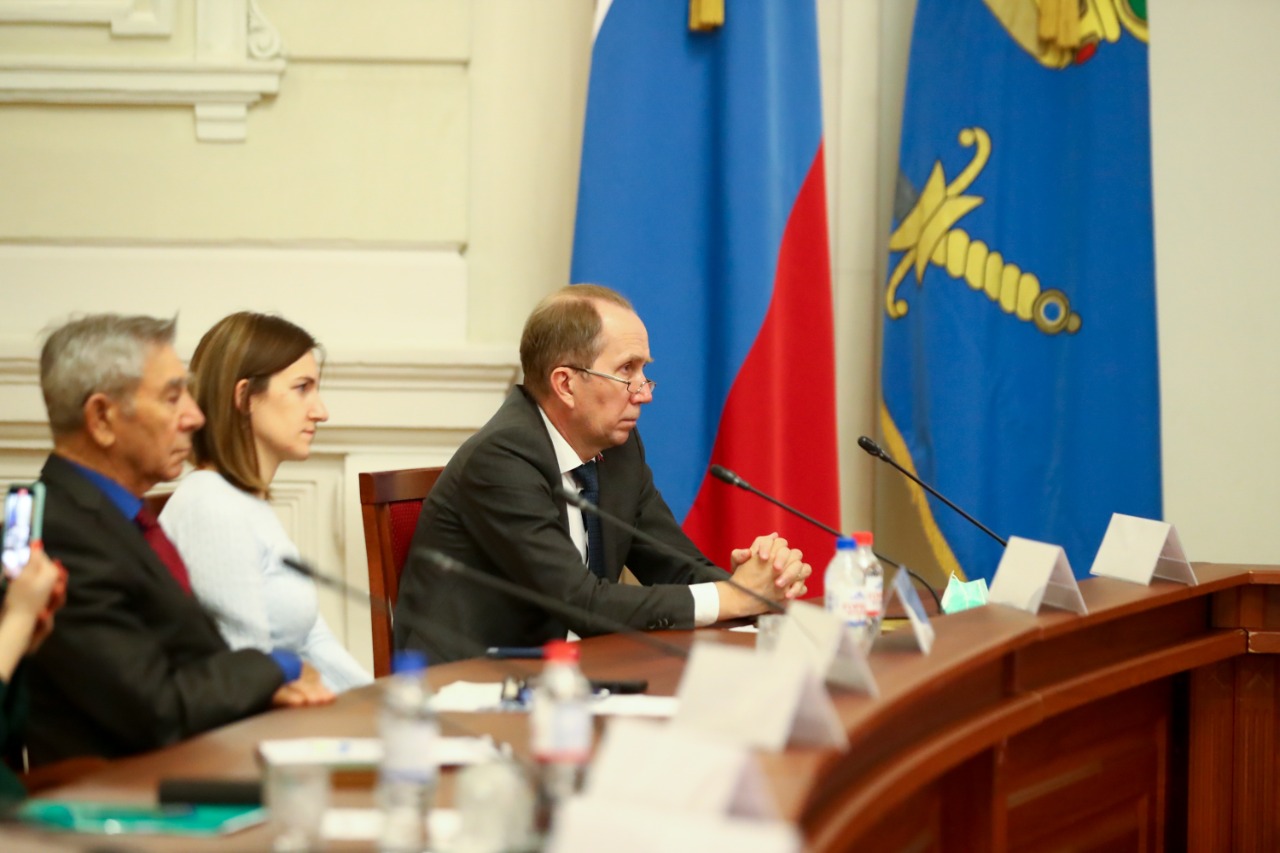 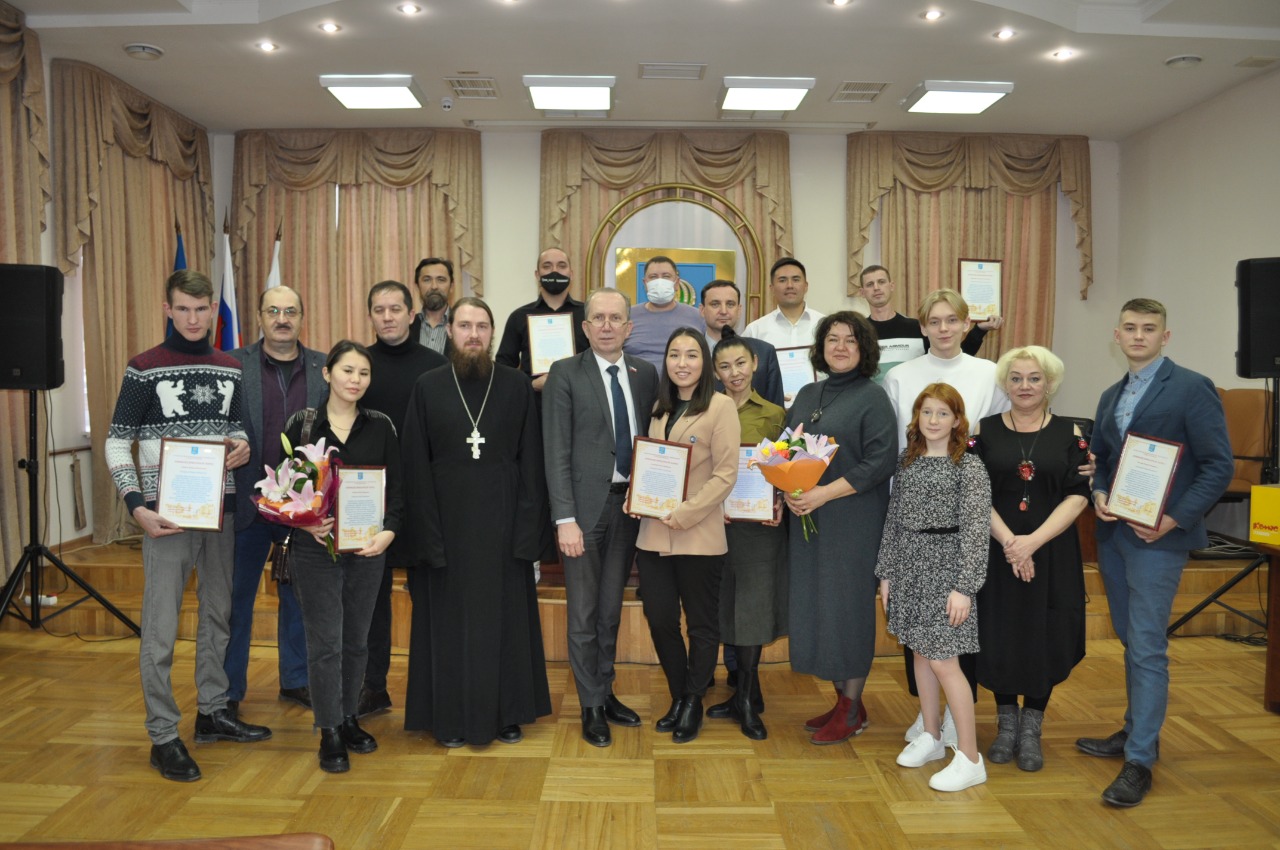 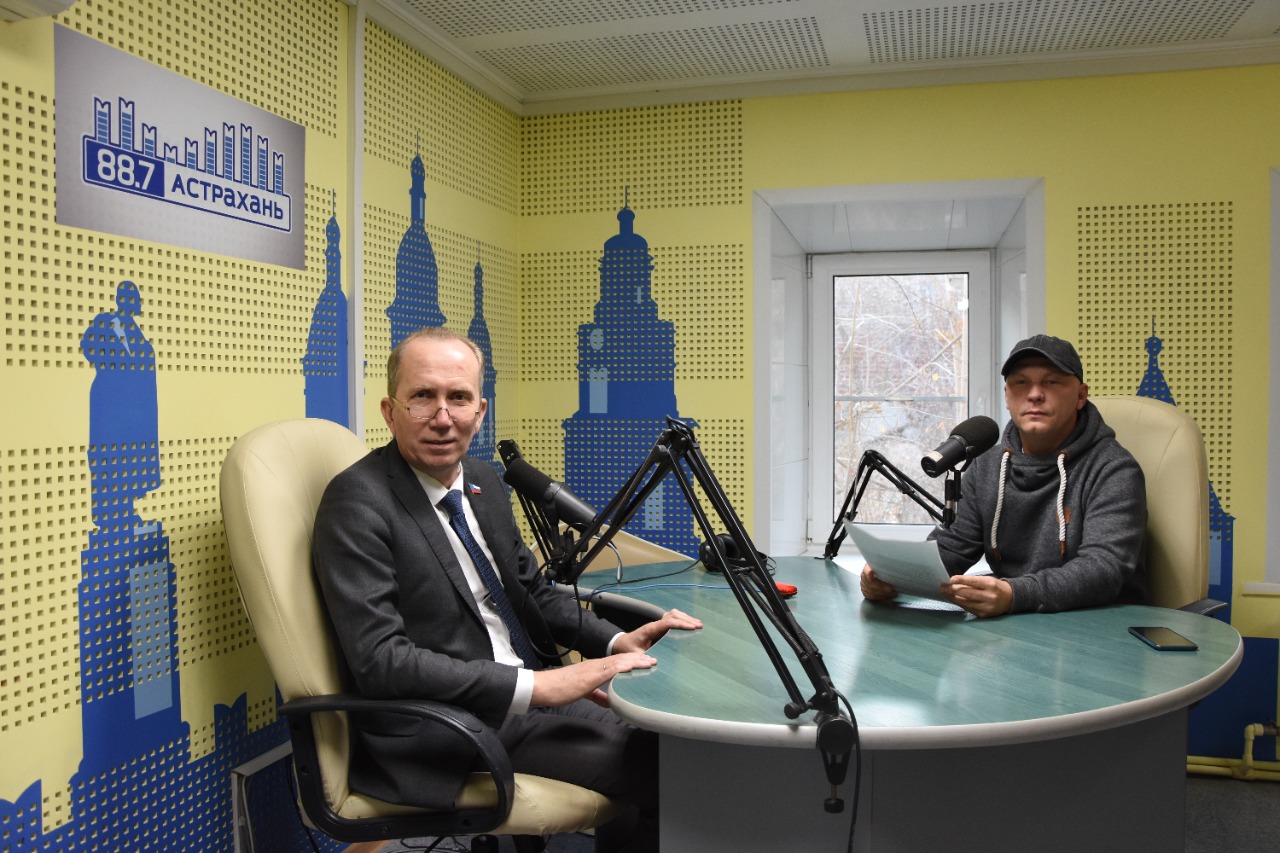 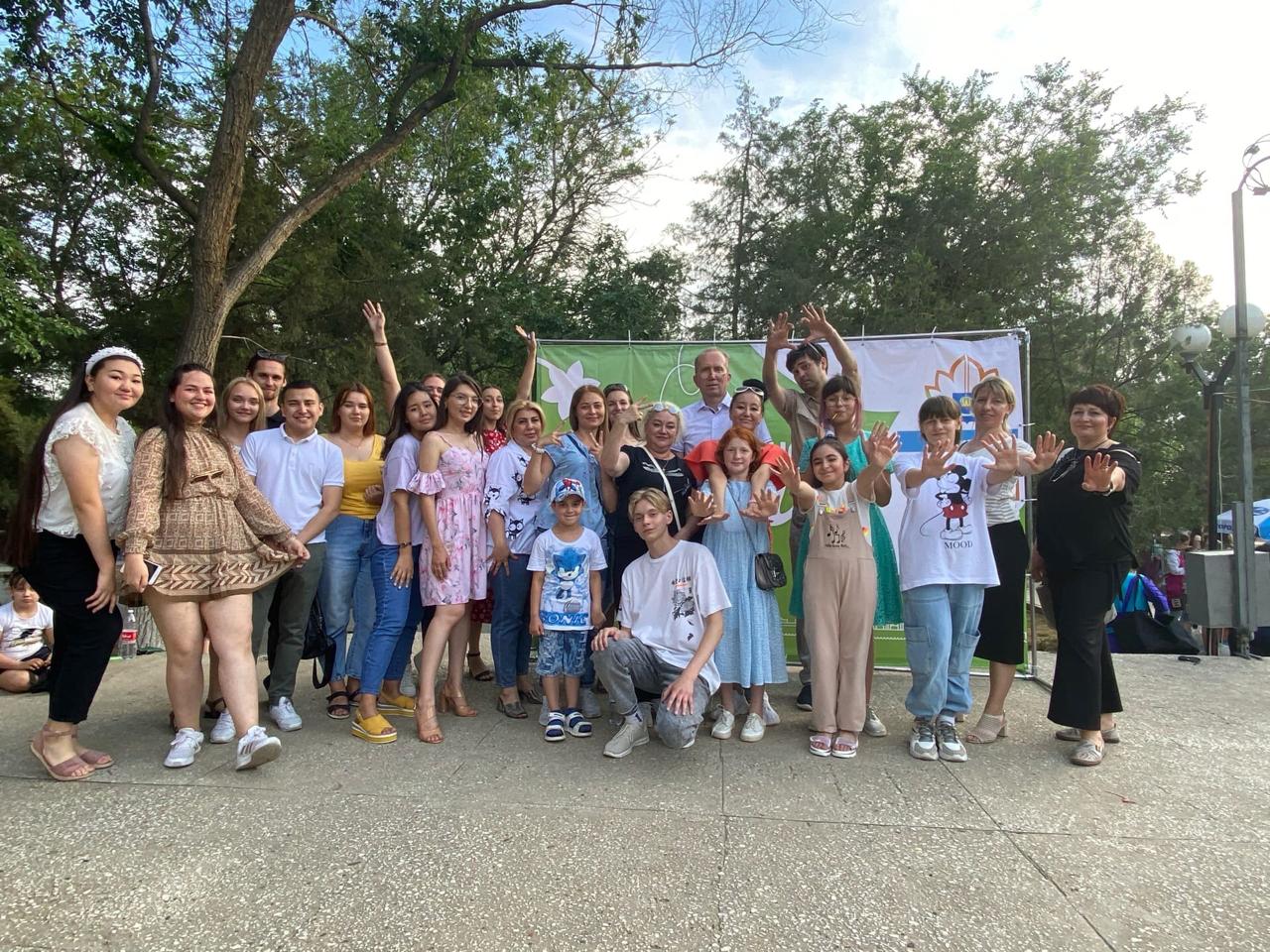 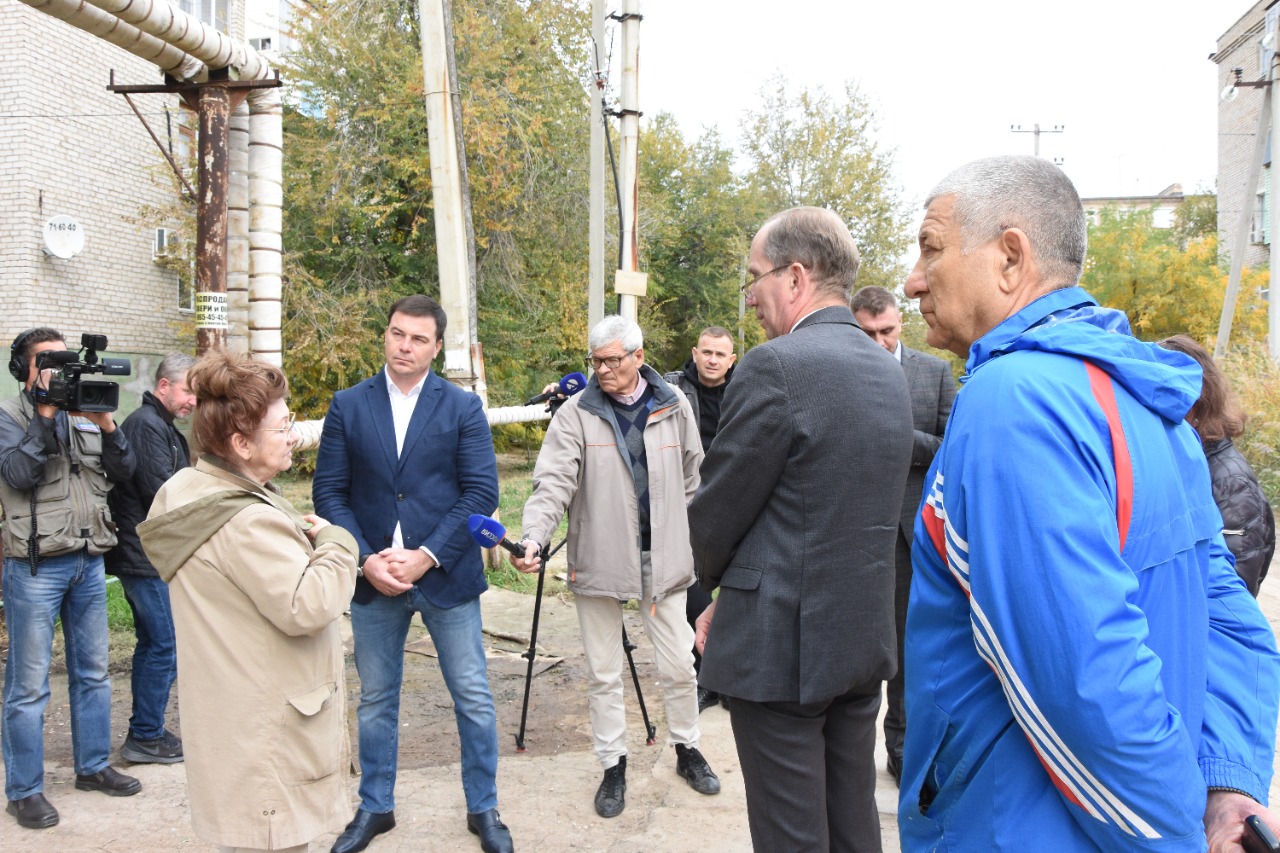 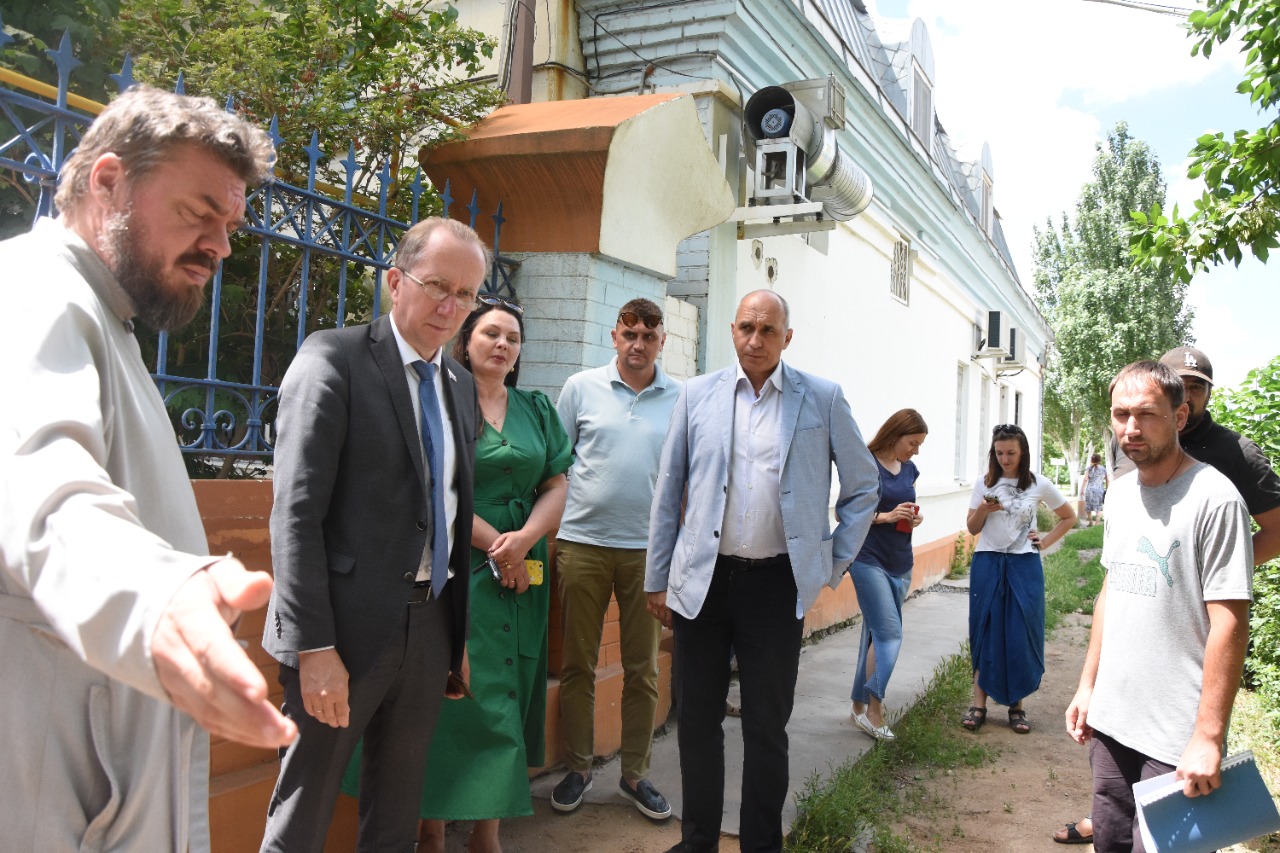 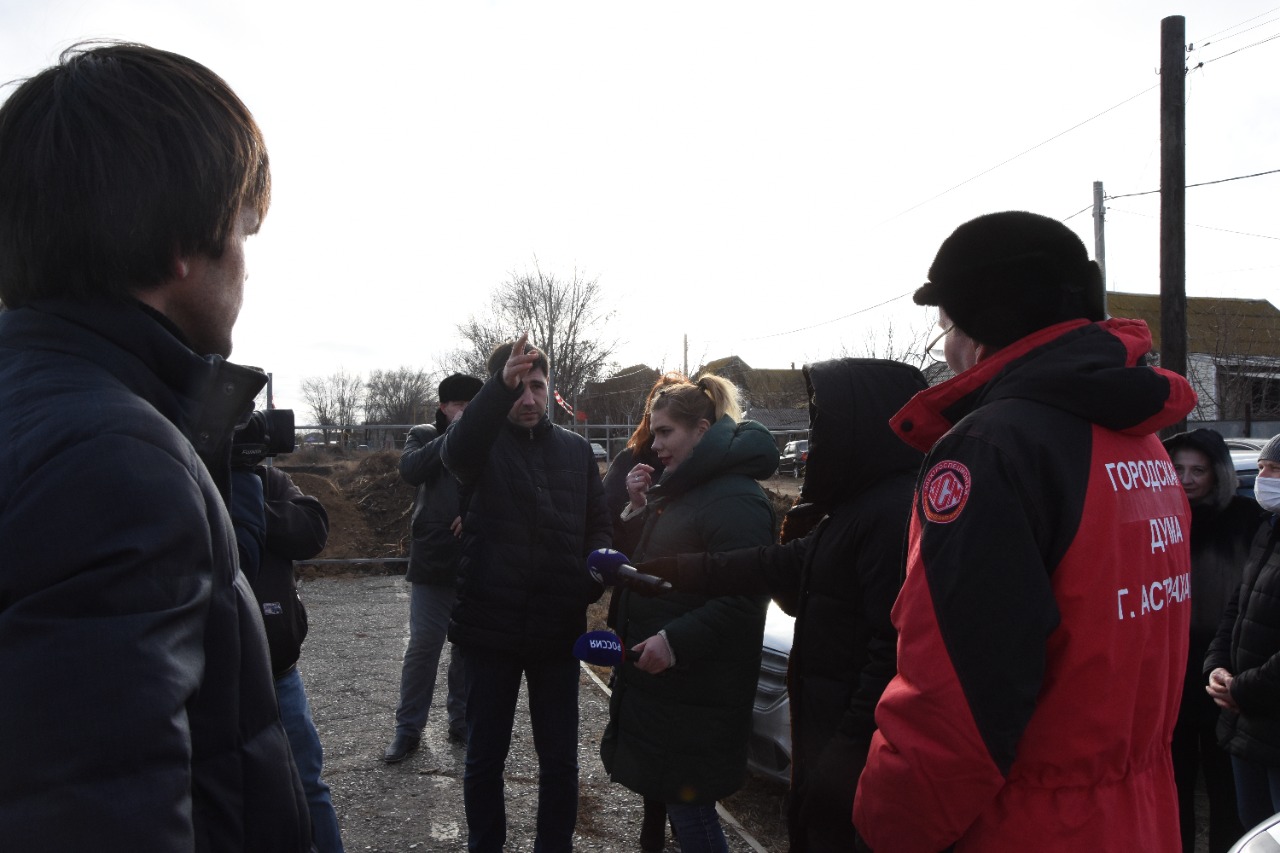 Название комитетов Городской Думымуниципального образования «Город Астрахань»Количество проведенных заседанийпо бюджету, финансам и налогам 14по нормотворчеству, законности и противодействию коррупции14по городскому хозяйству иблагоустройству города 7по социальной политике, спорту, туризму и молодежной политике 3по экономическому развитию города5по строительству5по регламенту и депутатской этике0